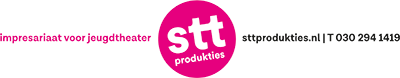 Technische lijst voorstelling op schoolNaam voorstelling:  Cashflow Naam groep:  Studio Bock & BaasDuur voorstelling: Circa 80 minuten inclusief nagesprek Speelruimte:Een afgesloten ruimte bij voorkeur een speellokaal, theaterzaal of groot lokaalPubliek opstelling:Tribune gewijs in halve cirkel rondom speelvlak Aantal publiek:Op school 50School in theater 60Omschrijving licht:  Verduistering van lokaal niet nodigLichtplan in bijlage:Nvt, totaaltjeOmschrijving geluid:Spelers bedienen zelf het geluid in theater, op school neemt groep eigen geluid mee. Omschrijving Video + Projectie: nvtGrootte speelvlak: (bxdxh) 6 breed, 6 diep, 3 hoogAantal stopcontacten nodig op toneel:1 stroompunt achter het toneelRook/vuur:  NeeOpbouwtijd:45 minutenAfbreektijd:30 minutenAantal spelers: 3Aantal technici van groep: -Aantal technici nodig van theater: 1Contactpersoon techniek van groep+ telefoon nr. : Jörgen Scholten 06 28 40 89 68Wanneer de voorstelling op school speelt dan graag in een afgesloten ruimte.De school zet voordat de theatergroep aankomt stoelen/ banken/ tafels (tribunegewijs) klaar voor de leerlingenWe gaan ervan uit dat de leerlingen door middel van het lesmateriaal  voorbereid naar de voorstelling komen. 